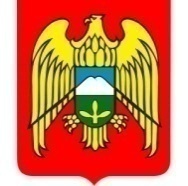 МЕСТНАЯ АДМИНИСТРАЦИЯ ГОРОДСКОГО ПОСЕЛЕНИЯ ЗАЛУКОКОАЖЕ ЗОЛЬСКОГО МУНИЦИПАЛЬНОГО РАЙОНА КАБАРДИНО-БАЛКАРСКОЙ РЕСПУБЛИКИКЪЭБЭРДЕЙ-БАЛЪКЪЭР РЕСПУБЛИКЭМ И ДЗЭЛЫКЪУЭ МУНИЦИПАЛЬНЭ КУЕЙМ ЩЫЩ ДЗЭЛЫКЪУЭКЪУАЖЭ  КЪАЛЭ ЖЫЛАГЪУЭМ И  ЩIЫПIЭ АДМИНИСТРАЦЭКЪАБАРТЫ-МАЛКЪАР РЕСПУБЛИКАНЫ ЗОЛЬСК МУНИЦИПАЛЬНЫЙ  РАЙОНУНУ ЗАЛУКОКОАЖЕ ШАХАР ПОСЕЛЕНИЯСЫНЫ ЖЕР-ЖЕРЛИ АДМИНИСТРАЦИЯНЫ БАШЧЫСЫ361700,  Кабардино – Балкарская  Республика, Зольский район  п.Залукокоаже, ул. Калмыкова, 20                                                                                                                                  тел (86637) 4-15-62;  (86637) факс 4-11-88;                                                     Zalukokoage @ kbr.ru                                                                                                                                                                             27.02. 2019 г.                                                                                  ПОСТАНОВЛЕНИЕ № 54               УНАФЭ № 54                   БЕГИМ № 54        Об утверждении муниципальной программы«Формирование комфортной городской среды на территории городского поселения Залукокоаже Зольского муниципального района КБР на период 2019-2024 годы»	Руководствуясь Федеральным законом Российской Федерации от 06.10.2003 года №131-ФЗ «Об общих принципах организации местного самоуправления в Российской Федерации», постановлением Правительства Российской Федерации от 10 февраля 2017 года №169 «Об утверждении Правил предоставления и распределения субсидий из федерального бюджета бюджетам субъектов Российской Федерации на поддержку  государственных программ субъектов Российской Федерации и муниципальных программ формирования современной городской среды», протоколом общественного обсуждения от 25.02.2019г., Местная администрация городского поселения Залукокоаже ПОСТАНОВЛЯЕТ:   1. Утвердить прилагаемую муниципальную программу «Формирование комфортной городской среды на территории городского поселения Залукокоаже Зольского муниципального района КБР на период 2019-2024 годы».2. Считать утратившим силу в части действия муниципальной программы на 2018-2022 годы:2.1. Постановление местной администрации городского поселения Залукокоаже от 10.11.2017 № 316 «Об утверждении муниципальной программы «Формирование современной городской среды на территории городского поселения Залукокоаже на период 2018-2022 годы».2.2. Постановление местной администрации городского поселения Залукокоаж от 19.02.2018 № 42 «О внесении изменений в муниципальную программу «Формирование современной городской среды на территории городского поселения Залукокоаже на период 2018-2022 годы»3. Настоящее постановление разместить на официальном сайте местной      администрации г.п. Залукокоаже http://gpzalukokoazhe.ru/  Контроль исполнения настоящего постановления возложить на начальника отдела жизнеобеспечения, агропромышленного комплекса и охраны окружающей среды Кушхову А.М.Настоящее постановление вступает в силу со дня подписания.      Глава местной администрации     городского поселения Залукокоаже                                       П.А. Бжахов